产品特性：1、多标签识别，识别灵敏度高；
2、防伪性能高，拥有合球唯一识别码（TID码）；
3、易碎纸具有防撕防揭防转移特性;
4、广泛应用于烟草、酒类、药品、化妆品、保健品及汽车零部件等物品的溯源和防伪;产品参数：防伪易碎电子标签VLA-I0701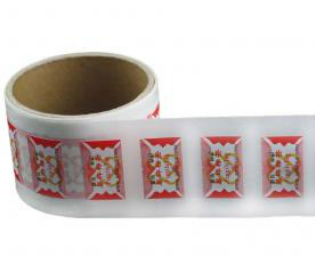 · 基本参数· 基本参数型号LA-3622类型超高频无源电子标签频率860~960MHz标准/协议EPC CLASS1 GEN2, ISO 18000-6C· 物理参数· 物理参数尺寸36*22mm(可定制)Inlay材质AL封装材质易碎纸· 性能参数· 性能参数容量可扩展至512bit芯片Alien Higgs-3、Higgs-4 / IMPINJ Monza 4、Monza 5 / NXP （根据客户要求）工作模式读/写读取距离3M (与读写器性能及工作环境有关)· 环境参数· 环境参数工作温度-20℃~+50℃存储温度-40℃~+100℃· 具体应用· 具体应用应用领域酒类防伪，物品防串，烟草防伪，保健品防伪，化妆品防伪等· 包装和交付· 包装和交付包装信息2000张/卷